Mathematica LABS:  MATH 162 
Lab I   (Solids of Revolution)   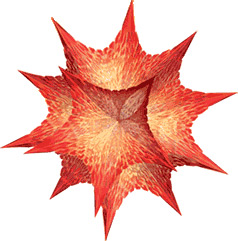 assignment, examples Lab II   (Improper Integrals)   assignment, examples Lab III   (Sequences)   assignment, examples LAB IV  (Taylor series)   assignment, examples Without laboratories men of science are soldiers without arms.                                                             - Louis Pasteur (1822-95) 
  
  Course Home Page          Department Home Page        Loyola Home Page